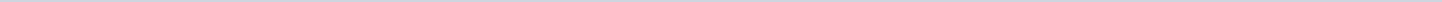 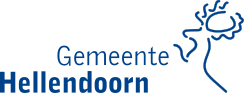 Gemeente HellendoornAangemaakt op:Gemeente Hellendoorn29-03-2024 10:18Ter kennisname raad1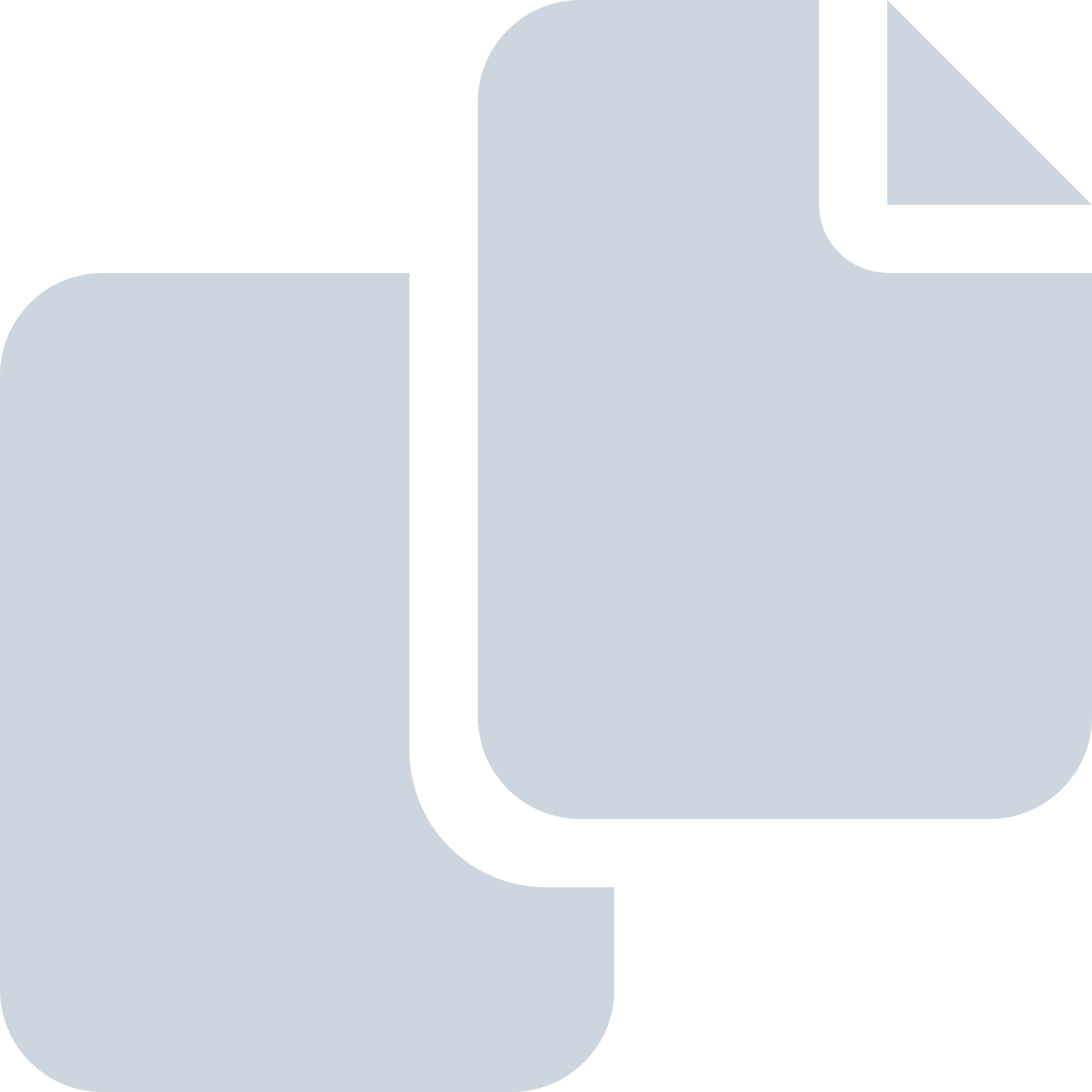 Periode: september 2016#Naam van documentPub. datumInfo1.2016 08 16  B en W 16INT02892.pdf Voorontwerpbestemmingsplan "Hoek Wierdensestraat-Boomcateweg" te Nijverdal01-09-2016PDF,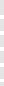 154,55 KB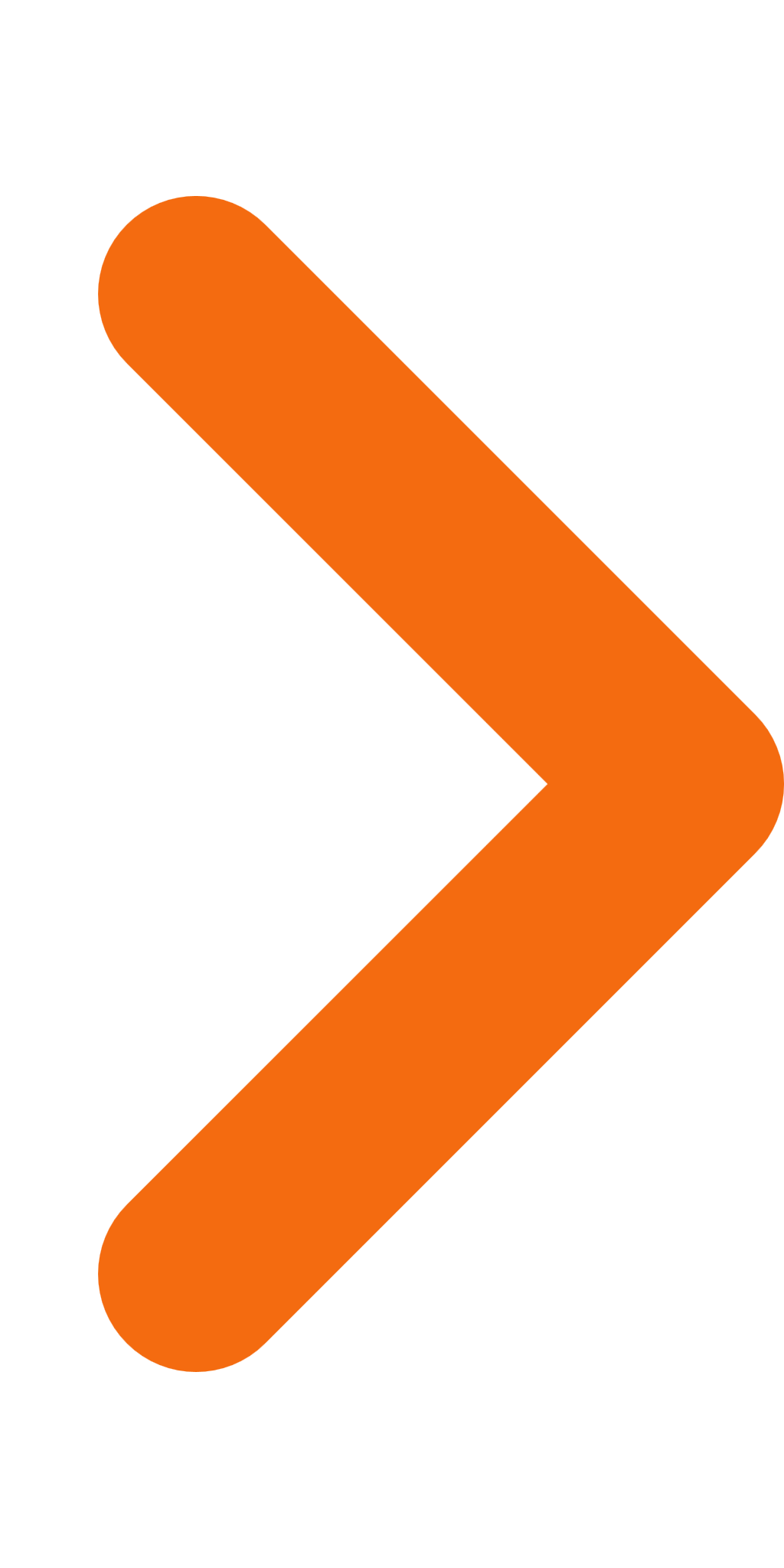 